Werkgebied, Werkplaats, FunctieWerkgebied, Werkplaats, FunctieWerkgebied, Werkplaats, FunctieWerkgebied, Werkplaats, FunctieWerkgebied...........................................Werkgebied...........................................Functie...........................................Werkplaats...........................................Werkplaats...........................................Identificatie van de gevaarlijke stofIdentificatie van de gevaarlijke stofIdentificatie van de gevaarlijke stofIdentificatie van de gevaarlijke stofneoblank Sprayneoblank Sprayneoblank Sprayneoblank SprayGevaren voor mens en milieuGevaren voor mens en milieuGevaren voor mens en milieuGevaren voor mens en milieu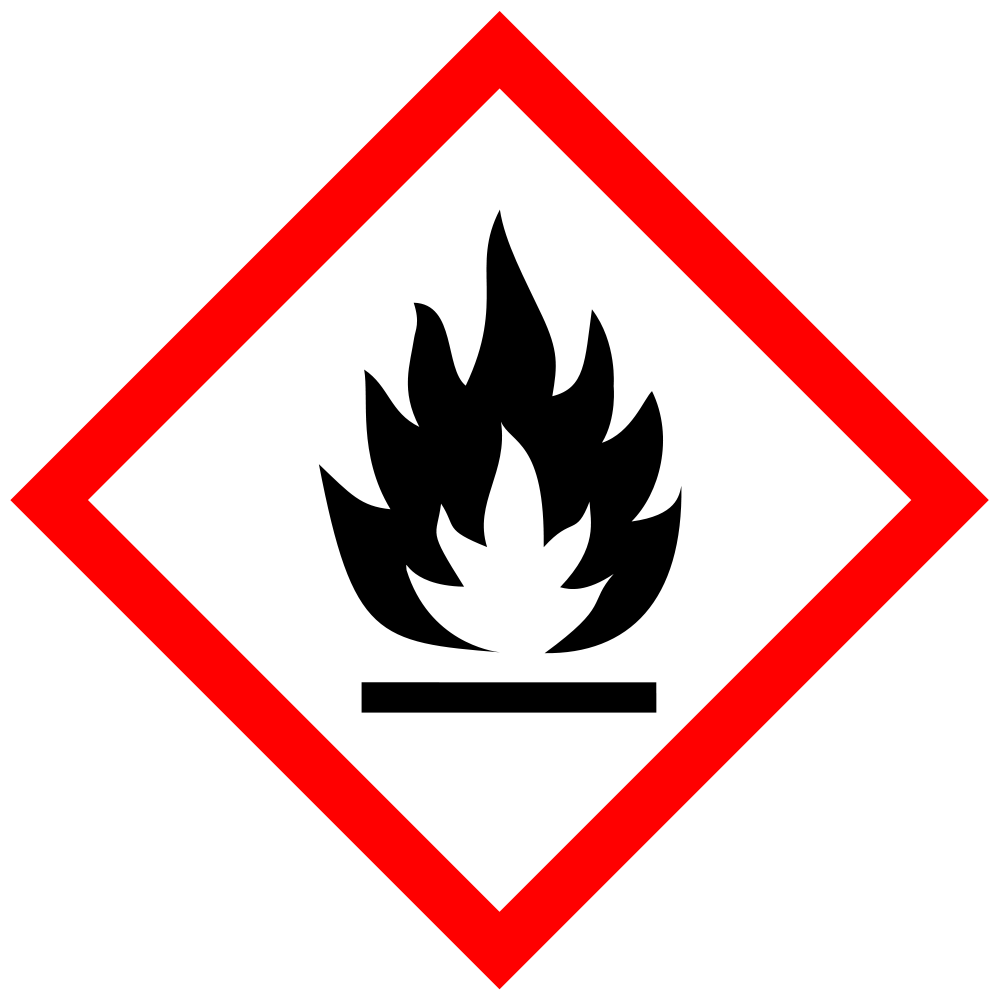 H222Zeer licht ontvlambare aerosol.Zeer licht ontvlambare aerosol.Zeer licht ontvlambare aerosol.H229Houder onder druk: kan openbarsten bij verhitting.Houder onder druk: kan openbarsten bij verhitting.Houder onder druk: kan openbarsten bij verhitting.Beschermingsmaatregelen en gedragsregelsBeschermingsmaatregelen en gedragsregelsBeschermingsmaatregelen en gedragsregelsBeschermingsmaatregelen en gedragsregels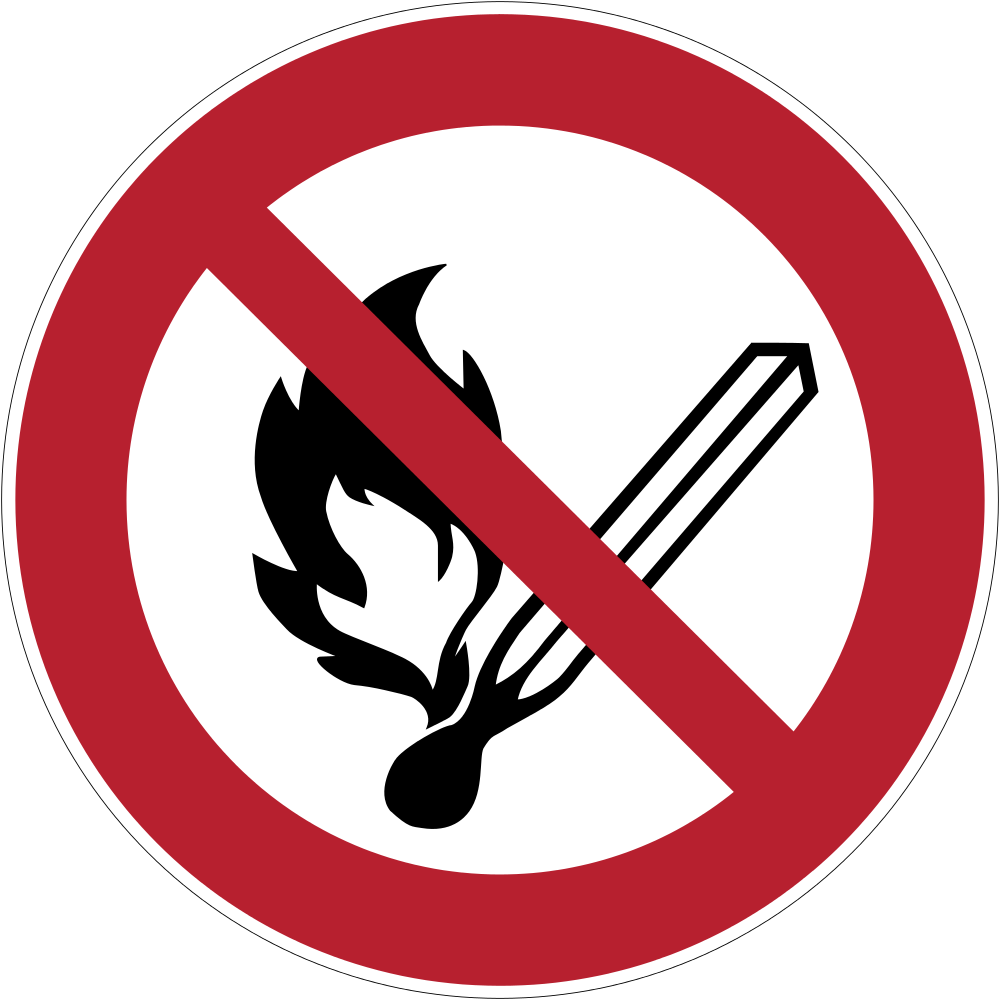 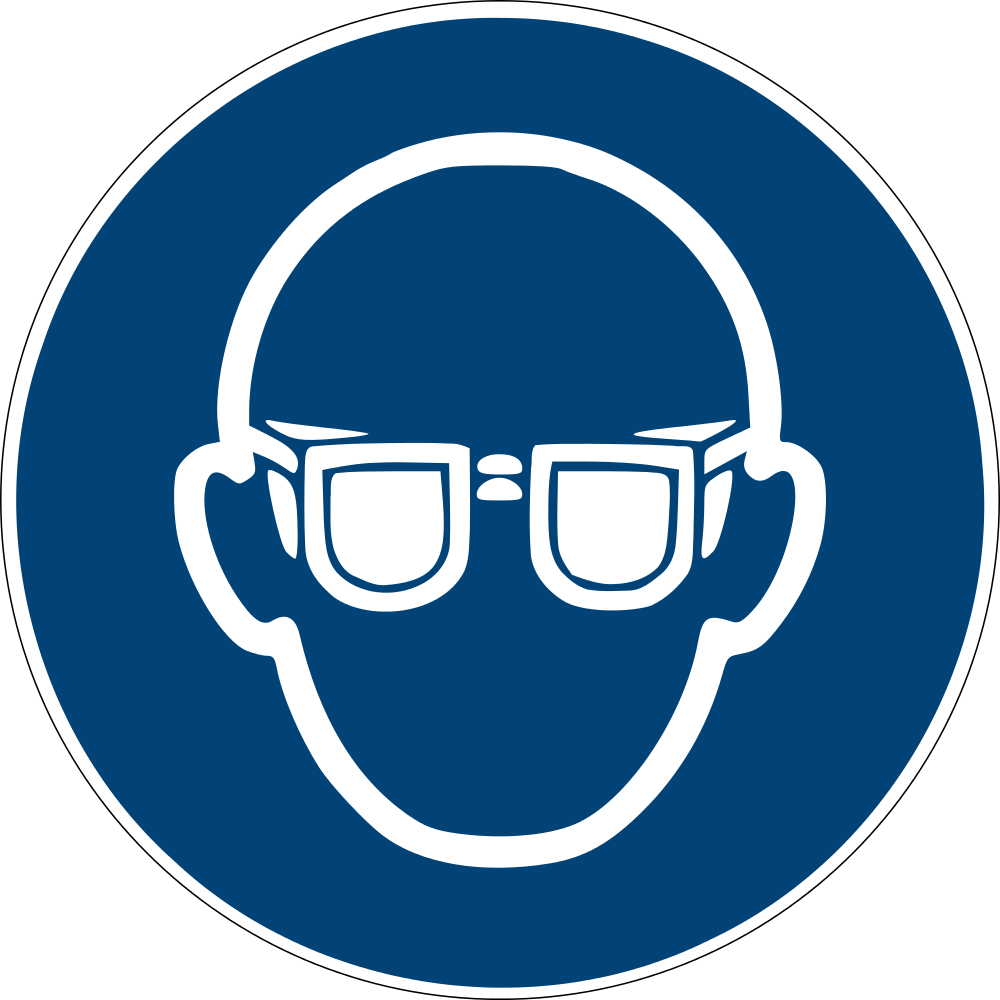 Technische maatregelen / Hygiënische maatregelenTechnische maatregelen / Hygiënische maatregelenTechnische maatregelen / Hygiënische maatregelenTechnische maatregelen / Hygiënische maatregelenTijdens het werk niet roken. Gassen/dampen/aerosols niet inademen. Tijdens het werk niet eten en drinken. Bewaren van voedingsmiddelen in het werkvertrek verboden. Verontreinigde kleding onmiddellijk uittrekken. Voor de pauze en na afloop van het werk handen wassen.Tijdens het werk niet roken. Gassen/dampen/aerosols niet inademen. Tijdens het werk niet eten en drinken. Bewaren van voedingsmiddelen in het werkvertrek verboden. Verontreinigde kleding onmiddellijk uittrekken. Voor de pauze en na afloop van het werk handen wassen.Tijdens het werk niet roken. Gassen/dampen/aerosols niet inademen. Tijdens het werk niet eten en drinken. Bewaren van voedingsmiddelen in het werkvertrek verboden. Verontreinigde kleding onmiddellijk uittrekken. Voor de pauze en na afloop van het werk handen wassen.Tijdens het werk niet roken. Gassen/dampen/aerosols niet inademen. Tijdens het werk niet eten en drinken. Bewaren van voedingsmiddelen in het werkvertrek verboden. Verontreinigde kleding onmiddellijk uittrekken. Voor de pauze en na afloop van het werk handen wassen.Voor een goede ventilatie zorgen, eventueel afzuiging op de werkplek. Slag, wrijving en elektrostatische oplading vermijden; ontstekingsgevaar !. Voor een goede ventilatie zorgen, ook langs de vloer (dampen zijn zwaarder dan lucht).Voor een goede ventilatie zorgen, eventueel afzuiging op de werkplek. Slag, wrijving en elektrostatische oplading vermijden; ontstekingsgevaar !. Voor een goede ventilatie zorgen, ook langs de vloer (dampen zijn zwaarder dan lucht).Voor een goede ventilatie zorgen, eventueel afzuiging op de werkplek. Slag, wrijving en elektrostatische oplading vermijden; ontstekingsgevaar !. Voor een goede ventilatie zorgen, ook langs de vloer (dampen zijn zwaarder dan lucht).Voor een goede ventilatie zorgen, eventueel afzuiging op de werkplek. Slag, wrijving en elektrostatische oplading vermijden; ontstekingsgevaar !. Voor een goede ventilatie zorgen, ook langs de vloer (dampen zijn zwaarder dan lucht).Technische en organisatorische beschermingsmaatregelen ter voorkoming van een blootstellingTechnische en organisatorische beschermingsmaatregelen ter voorkoming van een blootstellingTechnische en organisatorische beschermingsmaatregelen ter voorkoming van een blootstellingTechnische en organisatorische beschermingsmaatregelen ter voorkoming van een blootstellingAanwijzingen voor bescherming tegen brand en explosie: Verwijderd houden von ontstekingsbronnen en warmtebronnen. Roken verboden. Maatregelen treffen om ontladingen van statische elektriciteit te voorkomen.Aanwijzingen voor bescherming tegen brand en explosie: Verwijderd houden von ontstekingsbronnen en warmtebronnen. Roken verboden. Maatregelen treffen om ontladingen van statische elektriciteit te voorkomen.Aanwijzingen voor bescherming tegen brand en explosie: Verwijderd houden von ontstekingsbronnen en warmtebronnen. Roken verboden. Maatregelen treffen om ontladingen van statische elektriciteit te voorkomen.Aanwijzingen voor bescherming tegen brand en explosie: Verwijderd houden von ontstekingsbronnen en warmtebronnen. Roken verboden. Maatregelen treffen om ontladingen van statische elektriciteit te voorkomen.Nadere gegevens over de opslagomstandigheden: In goed gesloten verpakking bewaren. Op een goed geventileerde plaats bewaren. Koel opslaanNadere gegevens over de opslagomstandigheden: In goed gesloten verpakking bewaren. Op een goed geventileerde plaats bewaren. Koel opslaanNadere gegevens over de opslagomstandigheden: In goed gesloten verpakking bewaren. Op een goed geventileerde plaats bewaren. Koel opslaanNadere gegevens over de opslagomstandigheden: In goed gesloten verpakking bewaren. Op een goed geventileerde plaats bewaren. Koel opslaanPersoonlijke beschermingsmiddelenPersoonlijke beschermingsmiddelenPersoonlijke beschermingsmiddelenPersoonlijke beschermingsmiddelenOogbescherming: Veiligheidsbril met zijbescherming. Oogbescherming moet voldoen aan EN 166.Oogbescherming: Veiligheidsbril met zijbescherming. Oogbescherming moet voldoen aan EN 166.Oogbescherming: Veiligheidsbril met zijbescherming. Oogbescherming moet voldoen aan EN 166.Oogbescherming: Veiligheidsbril met zijbescherming. Oogbescherming moet voldoen aan EN 166.Lichaamsbescherming: In chemische bedrijven gebruikelijke werkleding.Lichaamsbescherming: In chemische bedrijven gebruikelijke werkleding.Lichaamsbescherming: In chemische bedrijven gebruikelijke werkleding.Lichaamsbescherming: In chemische bedrijven gebruikelijke werkleding.Gedrag in gevaarlijke situatiesGedrag in gevaarlijke situatiesGedrag in gevaarlijke situatiesGedrag in gevaarlijke situatiesPhrase nicht verfügbar.Phrase nicht verfügbar.Phrase nicht verfügbar.Phrase nicht verfügbar.Geschikte blusmiddelen: Bluspoeder, Watersproeistraal, SchuimGeschikte blusmiddelen: Bluspoeder, Watersproeistraal, SchuimGeschikte blusmiddelen: Bluspoeder, Watersproeistraal, SchuimGeschikte blusmiddelen: Bluspoeder, Watersproeistraal, SchuimOngeschikte brandblusmiddelen: Verenigbaar met alle gangbare blusmiddelen.Ongeschikte brandblusmiddelen: Verenigbaar met alle gangbare blusmiddelen.Ongeschikte brandblusmiddelen: Verenigbaar met alle gangbare blusmiddelen.Ongeschikte brandblusmiddelen: Verenigbaar met alle gangbare blusmiddelen.Ontstekingsbronnen verwijderd houden. Voor voldoende ventilatie zorgen. Persoonlijke beschermende kleding gebruiken.Ontstekingsbronnen verwijderd houden. Voor voldoende ventilatie zorgen. Persoonlijke beschermende kleding gebruiken.Ontstekingsbronnen verwijderd houden. Voor voldoende ventilatie zorgen. Persoonlijke beschermende kleding gebruiken.Ontstekingsbronnen verwijderd houden. Voor voldoende ventilatie zorgen. Persoonlijke beschermende kleding gebruiken.Niet in de ondergrond/bodem laten terechtkomen.Niet in de ondergrond/bodem laten terechtkomen.Niet in de ondergrond/bodem laten terechtkomen.Niet in de ondergrond/bodem laten terechtkomen.Resten met geschikt absorberend materiaal opnemen. Overeenkomstig de voorschriften verwijderen.Resten met geschikt absorberend materiaal opnemen. Overeenkomstig de voorschriften verwijderen.Resten met geschikt absorberend materiaal opnemen. Overeenkomstig de voorschriften verwijderen.Resten met geschikt absorberend materiaal opnemen. Overeenkomstig de voorschriften verwijderen.Explosie- en brandgassen niet inademen. Bij brand geschikt ademhalingstoestel gebruiken. Volledig beschermend pak dragen.Explosie- en brandgassen niet inademen. Bij brand geschikt ademhalingstoestel gebruiken. Volledig beschermend pak dragen.Explosie- en brandgassen niet inademen. Bij brand geschikt ademhalingstoestel gebruiken. Volledig beschermend pak dragen.Explosie- en brandgassen niet inademen. Bij brand geschikt ademhalingstoestel gebruiken. Volledig beschermend pak dragen.Eerste hulpEerste hulpEerste hulpEerste hulpFirst Aider:First Aider:First Aider:First Aider:Verontreinigde kleding onmiddellijk uittrekken en veilig verwijderen.Verontreinigde kleding onmiddellijk uittrekken en veilig verwijderen.Verontreinigde kleding onmiddellijk uittrekken en veilig verwijderen.Verontreinigde kleding onmiddellijk uittrekken en veilig verwijderen.Indien klachten aanhouden arts raadplegen.Indien klachten aanhouden arts raadplegen.Indien klachten aanhouden arts raadplegen.Indien klachten aanhouden arts raadplegen.Bij blootstelling door inademing: Voor frisse lucht zorgen.Bij blootstelling door inademing: Voor frisse lucht zorgen.Bij blootstelling door inademing: Voor frisse lucht zorgen.Bij blootstelling door inademing: Voor frisse lucht zorgen.Bij blootstelling door aanraking met de ogen: Oogleden wijd openen, ogen grondig met water spoelen (15 min.). Onmiddellijk medisch advies inwinnen.Bij blootstelling door aanraking met de ogen: Oogleden wijd openen, ogen grondig met water spoelen (15 min.). Onmiddellijk medisch advies inwinnen.Bij blootstelling door aanraking met de ogen: Oogleden wijd openen, ogen grondig met water spoelen (15 min.). Onmiddellijk medisch advies inwinnen.Bij blootstelling door aanraking met de ogen: Oogleden wijd openen, ogen grondig met water spoelen (15 min.). Onmiddellijk medisch advies inwinnen.Bij blootstelling door aanraking met de huid: Geen bijzondere maatregelen vereist.Bij blootstelling door aanraking met de huid: Geen bijzondere maatregelen vereist.Bij blootstelling door aanraking met de huid: Geen bijzondere maatregelen vereist.Bij blootstelling door aanraking met de huid: Geen bijzondere maatregelen vereist.Bij blootstelling door inslikken: Geen bijzondere maatregelen vereist.Bij blootstelling door inslikken: Geen bijzondere maatregelen vereist.Bij blootstelling door inslikken: Geen bijzondere maatregelen vereist.Bij blootstelling door inslikken: Geen bijzondere maatregelen vereist.Telefoonnummer voor noodgevallenTelefoonnummer voor noodgevallenTelefoonnummer voor noodgevallenTelefoonnummer voor noodgevallenCorrecte verwijderingCorrecte verwijderingCorrecte verwijderingCorrecte verwijderingPhrase nicht verfügbar.Phrase nicht verfügbar.Phrase nicht verfügbar.Phrase nicht verfügbar.This workplace instruction is a draft version and has to be overworked in certain cases.This workplace instruction is a draft version and has to be overworked in certain cases.This workplace instruction is a draft version and has to be overworked in certain cases.This workplace instruction is a draft version and has to be overworked in certain cases.